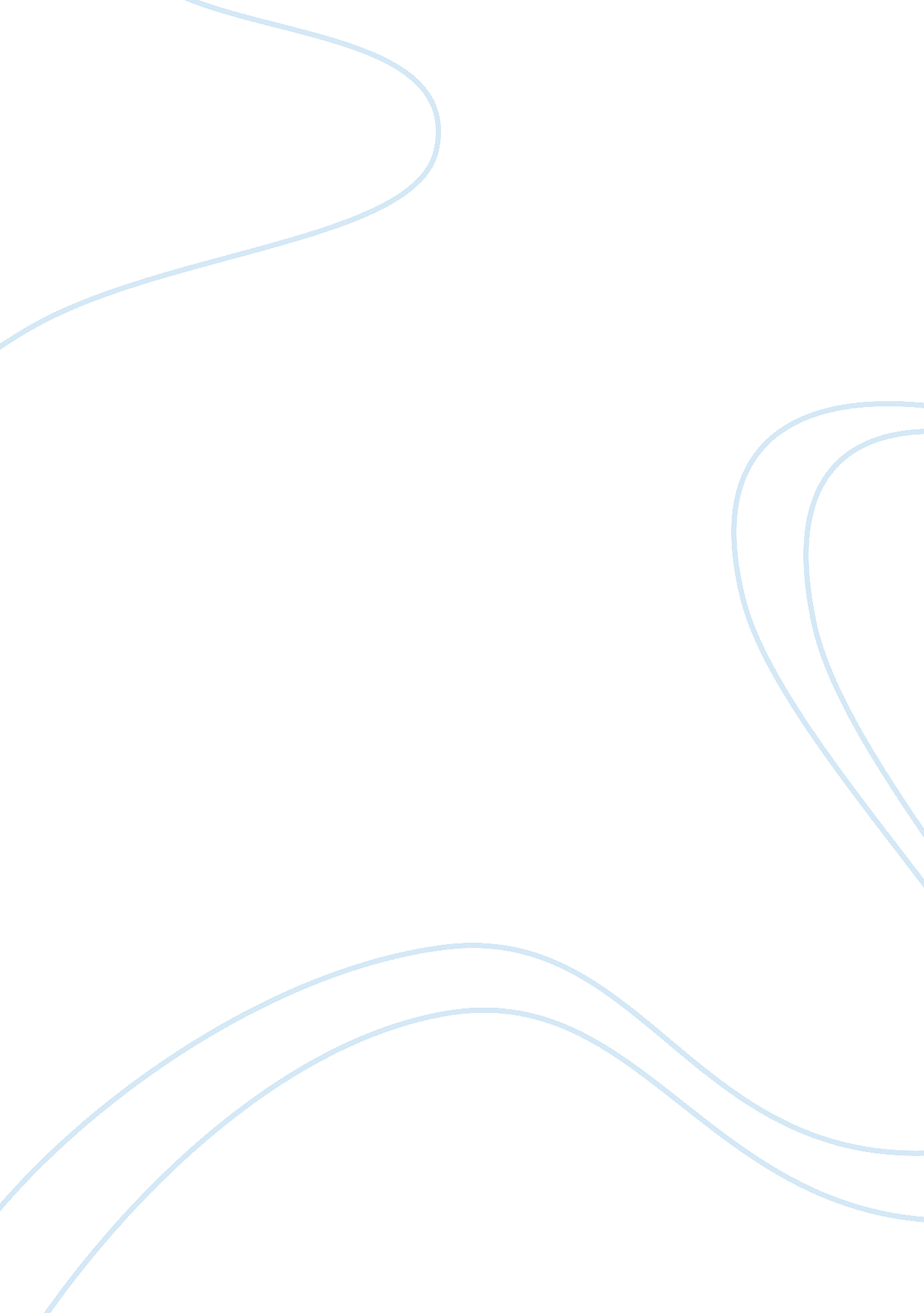 Examining pros and cons of the antidumping protection essay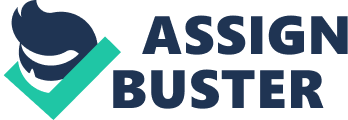 Dumping, normally known as “ Predatory Pricing ” in international trade is the act of bear downing a lower monetary value for a good in a foreign market than one charges for the same good in a domestic market. This is frequently referred to as selling at less than “ just value ” . Antidumping Torahs were apparently passed to forestall foreign manufacturers from dumping their merchandises on domestic markets at abnormally low monetary values. By and large, a foreign company may be found guilty of dumping if it either sells its merchandise on a domestic market for a monetary value that is lower than what it sells for at place or if it sells a merchandise for less than the cost of production. Anti-Dumping can be tracked back to 16th century English author who charged aliens with selling paper at a loss to surround the infant paper industry in England. Another case can be tracked to the 17th century in which the Dutch were accused of selling in the Baltic parts at ruinously low monetary values in order to drive out Gallic merchandisers. One of the authoritative illustrations of dumping can be looked at the Standard Oil Company, the manner the company used aggressive pricing to coerce rivals to dump oil concern and either nine with standard oil or travel out of the oil concern. Though Standard Oil Company is believed to convey in trust based corporate theoretical account but it besides is related to be the ground why US Congress passed the celebrated Sherman Antitrust Act – the beginning of all American anti-monopoly Torahs. Antidumping Torahs have been in being for several coevalss in assorted parts of the universe but have been in one format or another. Since the decision of the Uruguay Round of GATT and the creative activity of the World Trade Organization ( WTO ) , antidumping Torahs have become widespread. More states are utilizing them than of all time before and the figure of antidumping instances pending before assorted legal forums is now larger than of all time. A During the class of this paper we would looking at brief overview of antidumping issues across states and few international issues that highlights how antidumping is good for bad corporations and bad for good corporations and frailty versa. History of Major events in Anti-Dumping Torahs Some of early antidumping Torahs in history Canada- 1904 Legislative act New Zealand, 1905 Australia, 1906 Great Britain, 1921 United States-1916 and US Tariff Act of 1921 Phase wise development of Antidumping Torahs in US ( The Sherman Antitrust Act of 1890 Section 73, Wilson Teriff Act of 1894 Antidumping jurisprudence of 1916 The U. S. Tariff Commission survey of 1919 Antidumping jurisprudence of 1921 ) Modern Developments at international trade GATT 1947-Article VI Tokyo Round Antidumping Code Uruguay Round Antidumping Agreement Development of domestic anti dumping Torahs Issues with Anti-Dumping Laws The chief job with antidumping Torahs is that they are being used as nines by domestic manufacturers to buffet foreign rivals. Rather than protecting the general populace and domestic industries from predatory pricing, they are being used by domestic manufacturers to feather their ain nests at the disbursal of the general populace, a pattern which many economic experts term as rent-seeking. Rather than utilizing the force of authorities to heighten competition and prevent unfair injury to consumers, domestic manufacturers are utilizing authorities to cut down the force per unit area of competition so that monetary values can stay above market levels. A The WTO has adopted an antidumping proviso as portion of its regulation construction. As a consequence, even states that did non antecedently have an antidumping jurisprudence of their ain now have a set of regulations in topographic point that they can utilize to penalize foreign manufacturers if a instance can be made that a foreign manufacturer is selling a merchandise on their domestic market at an sharply low monetary value. Antidumping Torahs have been so abused that about all of the states that attended the trade negotiations in Seattle in December, 2000 wanted to put reform of the antidumping Torahs on the conference docket. But the United States succeeded in maintaining this subject off the docket, largely because of force per unit area from labour brotherhoods in the United States. A Few cardinal issues with antidumping that can be summed up from assorted surveies are Antidumping has long been portion of the rhetoric of protection. Manipulation of imposts rating has long been portion of the armory of ant-import arms. Antidumping is, in substance, another clever manner to utilize imposts rating processs as a arm against imports. Antidumping conserves all the old fast ones against reform of imposts rating, reforms that now constrain value for appraisal of just value of merchandises. Antidumping makes these fast ones even more powerful. As additions of the “ dumping border ” they are to the full added ( 100 per centum rate ) to import charges ; as additions of the “ imposts value ” they would be added to the duty rate, which even in high-tariff states is rarely every bit high as 100 per centum. Tarriff and Anti Dumping Measures A duty is seen as a step to protect local industry but at the same clip directing a message a message to local makers to be competitve globally. In any state with a duty, the place market monetary value would be the tariff-inclusive monetary value, while the export monetary value would be the lower, tariff-exclusive monetary value. While for the past 20 old ages the universe has seen a drastic autumn in duty barriers, trade protection is still around – albeit in a different signifier. As shown in Figure 1, the autumn in duties has coincided with a dramatic addition in the figure of antidumping steps, which have become the most often used instrument of trade protection. While there has been a downward tendency in the figure of Antidumping steps since 2003, since the beginning of the planetary fiscal and economic crisis, Antidumping steps and probes have increased quickly and this seems to go on in 2009. Under the WTO understandings which aim at advancing free trade, by cut downing barriers to merchandise among its members, a figure of exclusions are specified, such as the possibility to enforce Antidumping steps in instance of unjust trade. However, current antidumping regulations are non good equipped to separate between “ just ” and “ unjust ” trade. When foreign manufacturers produce goods more stingily, their monetary values are bound to be lower, particularly when they export to a big market like the US or the EU where they are likely to confront more competition than in their ain domestic markets. What appears to be unjust trade may good be an indicant of foreign comparative advantage, this would so connote that it is the less efficient houses that have an involvement in registering for and having protection so to acquire sheltered from international competitory force per unit area. South East Asiatic states are at the helm of many developing states in count of Anti-Dumping steps. In the undermentioned portion of the paper we can clearly see how many probes have been initiated towards China, Chinese Taipei, Malaysia, and Thailand. After fring about 70 % of the antidumping cases in 2009 Vietnam has introduced a new online warning system that will assist local companies avoid anti-dumping instances being filed against their merchandises. ANTI-DUMPING: Number OF INVESTIGATIONS INITIATED ( 1995 – 2008 ) Beginning: WTO web site The Members describing the highest figure of new inductions during July-December 2008 were India, describing 42, followed by Brazil, describing 16, China ( 11 ) , Turkey ( 10 ) , Argentina and the European Communities ( 9 each ) , Indonesia ( 6 ) , Ukraine ( 4 ) , Pakistan and the United States ( 3 ) , Australia and Colombia ( 2 each ) , and Canada, Korea and Mexico ( 1 each ) . China was the most frequent topic of the new probes, with 34 new inductions directed at its exports. This was a 17 per cent lessening from 40 new probes opened in regard of exports from China during July – December 2007. The European Communities ( including single member provinces ) was following with 14 new probes directed at its exports, followed by Chinese Taipei, Thailand, and the United States ( 6 each ) , Indonesia, Korea and Malaysia ( 5 each ) , India and Saudi Arabia ( 4 each ) and Iran and Turkey ( 3 each ) . These were followed by Australia, Belarus, Hong Kong, China, Japan, Russia, South Africa and Ukraine ( 2 each ) , and Argentina, Armenia, Brazil, Chile, Ecuador, Israel, Kazakhstan, Kuwait, Peru, Philippines and Sri Lanka ( one each ) . Refering the merchandises affected by these new probes, the most frequent topics during the 2nd half of 2008 were in the base metals sector ( 43 inductions ) , the chemicals sector ( 22 inductions ) , fabrics sector ( 19 inductions ) and plastic and gum elastic sector ( 14 inductions ) . Of the 43 reported inductions associating to the base metals sector, 24 were reported by India, 8 by the European Communities, 3 by Indonesia, two each by Australia and Colombia, and one each by Argentina, Canada, China and Mexico. Some cardinal differences of the past which can assist us understand why antidumping steps are bad for good companies and good for bad companies are highlighted below. The Sony instance In 1968, Japan surpassed West Germany and became the 2nd largest manufacturer of goods and services in the universe after the United States. In that same twelvemonth, the U. S. Electronic Industries Association ( EIA ) brought an anti-dumping case before the Department of the Treasury, claiming that Sony and ten other Nipponese makers were selling telecastings in the United states at monetary values lower than in Japan, doing U. S. makers to enter terrible losingss. At about this clip, economic clash between Japan and the United States came to a caput. Since many U. S. consumers at the clip considered Sony colour telecastings excessively expensive, it seemed contradictory to include Sony ‘ s name in the case. However, Sony was included because of a United states policy classifying merchandises by their state of beginning. Basically, Japan as a state had been named in the anti-dumping suit so all Nipponese makers of colour TVs were automatically included. In 1971, shortly after the Treasury decided that the instance against Nipponese shapers had virtue and that they would hold to confront anti-dumping charges, Sony received a missive saying that it was non under intuition for any illegal activity. Sony was the lone Nipponese shaper to have such a notice. A probationary proclamation corroborating Sony ‘ s position was later made in August 1974 and a formal proclamation was made in February of the undermentioned twelvemonth. Even with this respite, Sony recognized that the potency for problem existed, and rapidly took preventive steps. They collected grounds that clearly showed that anti-dumping allegations against Sony could non be substantiated, and presented their instance straight to the US authorities. Sony received notice from the Treasury in 1975 officially shriving it of any error. It had been seven old ages since the filing of the anti-dumping suit and despite the notice ; Sony had been dragged into the proceedings with the other Nipponese shapers. Eight more old ages would go through before the instance against them was eventually settled. Few more of import instances against known organisations are The Ukrainian Interpipe Group with the successful revocation by the European Court of First InstanceA of theA ordinance enforcing anti-dumping responsibilities on seamless tubings and pipes. ArcelorMittalA Belgium and ArcelorMittal Kazakhstan engagement in a Russian anti-dumping process. European steel makers association Eurofer on several instances with a cumulative value of over USD10 billion, including an anti-dumping probe into hot-dipped metallic-coated steel from China. United States – Canada softwood lumber difference The United States – Canada softwood lumber difference is one of the most important and digesting trade differences in modern history. The difference has had its biggest consequence on British Columbia, the major Canadian exporter of deal timber to the United States. The bosom of the difference is the claim that the Canadian timber industry is below the belt subsidized by the federal and provincial authoritiess. Specifically, most lumber in Canada is owned by provincial authoritiess. The monetary value charged to reap the lumber ( the “ stumpage fee ” ) is set administratively instead than through a competitory auction, as is frequently the pattern in the United States. The United States claims that the proviso of authorities lumber at below market monetary values constitutes an unjust subsidy. Under U. S. trade redress Torahs, foreign goods profiting from subsidies can be capable to a offseting responsibility duty to countervail the subsidy and convey the monetary value of the merchandise back up to market rates. The Canadian authorities and pound industry dispute the averment that Canadian lumber is subsidized on a assortment of bases, including that the lumber is provided to so many industries that it can non be considered sufficiently specific to be a subsidy under U. S. jurisprudence. Under U. S. trade redress jurisprudence, a subsidy to be countervail able must be specific to a peculiar industry. This demand precludes infliction of offseting responsibilities on authorities plans, such as roads, that are meant to profit a wide array of involvements. Since 1982, there have been four major loops of the difference. This difference is of arrant importance because the 1904 Statue Act of Canada was brought in to counter dumping of steel by American Companies and this clip Americans wanted to set down the Canadian Softwood timber industry ( chiefly owned by Canadian Government ) by raising the subsidy issue. Antidumping: good for bad houses, but bad for good Firms While the mean house ‘ s efficiency seems to be different between protected and unprotected houses, it may conceal of import differences between houses. Furthermore, non all houses that receive protection have the same degree of initial productiveness. The bulk of protected houses have a comparatively low productiveness degree prior to the protection. But at the same clip the productiveness of protected houses has merely a little figure of houses have a high initial productiveness. Assorted research surveies has shown that while antidumping protection appears to raise the productiveness of the humble efficient houses it reduces the productiveness of the extremely efficient 1s. This consequence suggests that antidumping protection is “ good for bad houses but bad for good houses ” . Several accounts have been accounted for this. A first account is that the menace of issue is higher with the least efficient houses and hence once they receive impermanent protection they have a higher inducement to restructure before being exposed to international competition. But this does non explicate why the most efficient houses lose out when they face protection. A more likely account is related to the planetary nature of the house, i. e. the extent to which houses are active in international trade. A outstanding fact is that typically the most efficient houses are the 1s that are besides able to be active in international markets, due to the dealing costs involved with international trade. In peculiar, antidumping protection may adversely impact those exporters that outsource portion of their production to the states targeted by the antidumping protection. Outsourcing entails a fixed cost which merely more efficient houses can cover. Since exporters tend to be more efficient than non-exporters, exporters may prosecute more in outsourcing than non-exporters. Imagine a Gallic exportation house that outsources bike assembly to China for the intent of importing these bikes into France, while executing activities such as stigmatization, labeling and other types of distribution activities in France. Gallic exporters that outsource their bike production face more expensive imports since they have to incur the antidumping responsibility imposed on bike imports from China. Current antidumping jurisprudence does non automatically exempt outsourcers from paying an import responsibility, non even when the bulk of the value added is created domestically. This puts outsourcers at a serious disadvantage over domestic bike manufacturers which do non hold to pay the import responsibility which may negatively impact their domestic demand and exports. As a consequence this may sabotage the fight of houses exporting domestic assortments that are refrained from puting a lower monetary value in extra-EU export markets in order non to be accused of dumping patterns by others. In add-on, exporters may see decreased market entree abroad if domestic trade protection consequences in relatiative action whereby trade spouses protect themselves in bend. Decision Examples surveies has shown that with globalisation local organisations find it tough to vie with multinationals and Anti-Dumping policies are has shifted the focal point from antimonopoly to anti import government. Examples of Sony ArcelorMittal show us how assorted states use antidumping policies show how good companies can be pulled in Anti-Dumping traps to protect their local industry Some of the well known economic expert in western states has started to utilize the term “ Antidumping: The Third Rail of Trade Policy ” , the manner antidumping steps are used for fulfilling their political ends by assorted states, the United States – Canada softwood lumber difference is an illustration of how trade can be used to impact an industry in another state. We can besides reason that anti dumping steps are good for bad houses typically the least efficient houses receive antidumping protection and that it helps them to reconstitute. However, they are non able to shut the efficiency spread with houses that do non have protection, which sheds a different visible radiation on the effectivity of antidumping steps in protecting domestic houses. Furthermore, the effects of antidumping protection on domestic houses depend on houses ‘ initial conditions in footings of productiveness and on their exportation position. Not taking the involvements of exporters into history when make up one’s minding to protect a peculiar industry is bound to hold damaging long tally effects which need to be considered before make up one’s minding to enforce protection. 